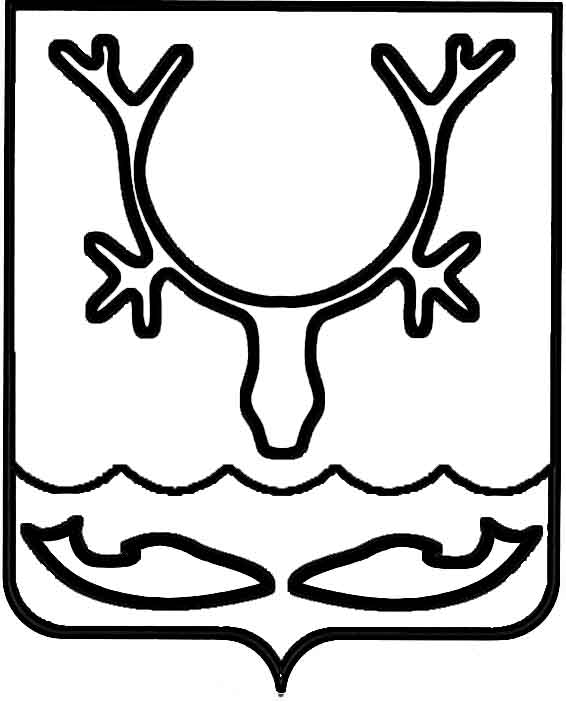 КОНТРОЛЬНО-СЧЕТНАЯ ПАЛАТА МУНИЦИПАЛЬНОГО ОБРАЗОВАНИЯ«ГОРОДСКОЙ ОКРУГ «ГОРОД НАРЬЯН-МАР» ЗАКЛЮЧЕНИЕна уточненный проект решения Совета городского округа «Город Нарьян-Мар»«О бюджете муниципального образования «Городской округ «Город Нарьян-Мар» на 2021 год и на плановый период 2022 и 2023 годов»  г. Нарьян-Мар                                                                                               08 декабря 2020 года  Заключение Контрольно-счетной палатой муниципального образования «Городской округ «Город Нарьян-Мар» на уточненный проект решения Совета городского округа «Город Нарьян-Мар» «О бюджете муниципального образования «Городской округ «Город Нарьян-Мар»  на 2021 год и на плановый период 2022 и 2023 годов» (далее – проект, проект решения) подготовлено в соответствии с положениями статьи 9 Федерального закона от 07.02.2011 № 6-ФЗ «Об общих принципах организации и деятельности контрольно-счетных органов субъектов Российской Федерации и муниципальных образований», статьи 3 Положения «О Контрольно-счетной палате муниципального образования «Городской округ «Город Нарьян-Мар», утвержденного решением Совета городского округа «Город Нарьян-Мар»  от 27.12.2011 № 335-р.Представленным проектом решения предлагается уточнить параметры бюджета муниципального образования «Городской округ «Город Нарьян-Мар» (далее - городской бюджет) на 2021 год и плановый период 2022-2023 годов, что в основном обусловлено следующими причинами:- формирование проекта бюджета в рублях с точностью до копеек (до настоящего периода времени городской бюджет формировался в тыс. рублей, с одним десятичным знаком после запятой);- включение в доходную часть городского бюджета сумм дотации  на выравнивание бюджетной обеспеченности, предоставляемой из окружного бюджета в период 2021-2023 годов, и как следствие увеличивающие расходную часть городского бюджета;- включение в проект решения изменений, внесенных поправками председателя Совета городского округа «Город Нарьян-Мар». Рассмотрев представленный проект решения, Контрольно-счетная палата  муниципального образования «Городской округ «Город Нарьян-Мар» (далее также – Контрольно-счетная палата) отмечает следующее.Основные характеристики городского бюджета Основные характеристики городского бюджета на 2021 год и плановый период 2022 и 2023 годов представлены в таблице (тыс. рублей):Представленным проектом решения параметры городского бюджета на 2021 год предлагается увеличить по доходам и расходам на 30 526,1 тыс. рублей. Таким образом, основные характеристики городского бюджета на 2021 год составят:- прогнозируемый общий объем доходов городского бюджета в сумме 857 134,0 тыс. рублей;- общий объем расходов городского бюджета в сумме 872 134,0 тыс. рублей;- дефицит городского бюджета в сумме 15 000,0 тыс. рублей или 2,2%, от общего годового объема доходов городского бюджета без учета утвержденного объема безвозмездных поступлений. На плановый период 2022-2023 годов параметры городского бюджета предлагается увеличить по доходам и расходам на 30 904,5 тыс. рублей. Таким образом, основные характеристики городского бюджета на плановый период составят:- прогнозируемый общий объем доходов городского бюджета:на 2022 год в сумме 787 759,6 тыс. рублей, на 2023 год в сумме 791 615,9 тыс. рублей;- общий объем расходов городского бюджета: на 2022 год в сумме 789 759,6 тыс. рублей, в том числе условно утвержденные расходы в сумме 17 995,3 тыс. рублей, на 2023 год в сумме 792 615,9 тыс. рублей, в том числе условно утвержденные расходы в сумме 36 061,5 тыс. рублей;- дефицит городского бюджета:на 2022 год в сумме 2 000,0 тыс. рублей или 0,3%, от общего годового объема доходов городского бюджета без учета утвержденного объема безвозмездных поступлений, на 2023 год в сумме 1 000,0 тыс. рублей или 0,1% от общего годового объема доходов городского бюджета без учета утвержденного объема безвозмездных поступлений.Доходы городского бюджета.	Рассматриваемым проектом решения предлагается увеличить доходную часть городского бюджета на 2021 год в целом на 30 526,1 тыс. рублей (или на 3,7%), на плановый период 2022-2023 годов в целом на 30 904,5 тыс. рублей ежегодно. Таким образом, общий объем доходов городского бюджета на 2021 год прогнозируется в объеме 857 134,0 тыс. рублей, на плановый период 2021 и 2023 годов в объеме 787 759,6 тыс. рублей и 791 615,9 тыс. рублей соответственно. тыс. рублей Увеличение объема поступления доходов городского бюджета обусловлено следующими причинами:- включение сумм дотации на выравнивание бюджетной обеспеченности, предоставляемой из окружного бюджета на 2021 год в сумме 30 904,5 тыс. рублей, на 2022 год – 30 904,5 тыс. рублей и на 2023 год – 122 104,0 тыс. рублей;-  изменением на 2021 год объема субвенции предоставляемой из окружного бюджета на осуществление отдельных государственных полномочий Ненецкого автономного округа в сфере деятельности по профилактике безнадзорности и правонарушений несовершеннолетних, с показателя 3 417,1 тыс. рублей на показатель 3 038,7 тыс. рублей (объем субвенции уменьшится на 378,4 тыс. рублей или на 11,1%);- в связи с уменьшением с 01.01.2023 размера норматива отчислений от налога на доходы физических лиц (далее - НДФЛ) в городской бюджет с 20,7% до 15% (или на 5,7%), проектом решения предлагается уточнить объем поступления НДФЛ на 2023 год, уменьшив его на 91 199,5 тыс. рублей или на 15,9%.Расходы городского бюджетаПредставленным проектом решения предлагается утвердить расходы городского бюджета:- на 2021 год в сумме 872 134, тыс. рублей; - на 2022 год в сумме 789 759,6 тыс. рублей, в том числе условно утвержденные расходы в сумме 17 995,3 тыс. рублей; - на 2023 год в сумме 792 615,9 тыс. рублей, в том числе условно утвержденные расходы в сумме 36 061,5 тыс. рублей.Информация по планируемым уточнениям расходной части городского бюджета в разрезе разделов и подразделов бюджетной классификации расходов на 2021 год представлена в таблице.тыс. рублей Информация по планируемым уточнениям расходной части городского бюджета в разрезе разделов и подразделов бюджетной классификации расходов на плановый период 2022 и 2023 годов представлена в Приложении № 1 к настоящему заключению.В нижеприведенной таблице представлена информация по планируемым уточнениям расходной части городского бюджета на 2021 год в разрезе ведомственной структуры расходов.тыс. рублей По главе 031 «Совет городского округа «Город Нарьян-Мар» проектом решения предусмотрено увеличение объема бюджетных ассигнований на 2021 год  в целом на 1 203,8 тыс. рублей или на 3,9% от первоначально запланированных расходов городского бюджета по рассматриваемой главе (30 553,3 тыс. рублей), в том числе:тыс. рублей Увеличение бюджетных ассигнований связано с представлением поправок, председателя Совета городского округа «Город Нарьян-Мар», согласно которым увеличивается объем бюджетных ассигнований на «Функционирование Совета городского округа «Город Нарьян-Мар» на 1 203,8 тыс. рублей (см. стр. 12-13 настоящего заключения).По главе 032 «Администрация МО «Городской округ «Город Нарьян-Мар» проектом решения предусмотрено увеличение объема бюджетных ассигнований на 2021 год в целом на 29 322,5 тыс. рублей или на 3,8% от первоначально запланированных расходов городского бюджета по рассматриваемой главе (772 797,5 тыс. рублей).Информации приведена при детализации изменений в разрезе муниципальных программ муниципального образования «Городской округ «Город Нарьян-Мар».По главе 033 «Управление финансов администрации МО «Городской округ «Город Нарьян-Мар» итоговая сумма бюджетных ассигнований на 2021 год не измениться, вместе с тем, проектом решения предлагается перераспределить бюджетные ассигнования внутри главы, в связи с уточнением КБК на раздел 07 05 «Профессиональная подготовка, переподготовка и повышение квалификации».По главе 035 «Контрольно-счетная палата МО «Городской округ «Город Нарьян-Мар» объемы бюджетных ассигнований на 2021 год уменьшаются в целом на 0,2 тыс. рублей, в связи с формирование проекта бюджета в рублях с точностью до копеек. Также проектом решения предлагается перераспределить бюджетные ассигнования внутри главы, в связи с уточнением КБК на раздел 07 05 «Профессиональная подготовка, переподготовка и повышение квалификации».На плановый период 2022 и 2023 годов предлагается уточнить показатели расходов:- по главе 032 «Администрация МО «Городской округ «Город Нарьян-Мар»:на 2022 год предлагается увеличить объем бюджетных ассигнований на 30 132,1 тыс. рублей или на 4,5%, таким образом, расходы по главе составят 703 346,4 тыс. рублей;на 2023 год предлагается увеличить объем бюджетных ассигнований на 29 359,5 тыс. рублей или на 4,5%, таким образом, расходы по главе составят 688 471,5 тыс. рублей.  - по главе 035 «Контрольно-счетная палата МО «Городской округ «Город Нарьян-Мар» объемы бюджетных ассигнований на 2022 и 2023 годы уменьшаются на 0,2 тыс. рублей ежегодно, в связи с формирование проекта бюджета в рублях с точностью до копеек, таким образом, расходы по главе в период 2022-2023 годов составят 10 971,6 тыс. рублей и 10 671,6 тыс. рублей соответственно. Планируемые расходы городского бюджета в рамках муниципальных программ (программная часть бюджета) составят:- на 2021 год 818 093,7 тыс. рублей или 93,8 % от общего объема расходов на год;- на 2022 год 706 943,7 тыс. рублей или 89,5 % от общего объема расходов на год;- на 2023 год 691 568,5 тыс. рублей или 87,3 % от общего объема расходов на год.Информация по планируемым уточнениям объемов бюджетных ассигнований на 2021 год, в разрезе муниципальных программ муниципального образования «Городской округ «Город Нарьян-Мар» представлена в таблице.тыс. рублейИнформация по планируемым уточнениям расходной части городского бюджета в разрезе муниципальных программ на плановый период 2022 и 2023 годов представлена в Приложении № 2 к настоящему заключению.Детализация планируемых уточнений бюджетных ассигнований в разрезе муниципальных программ муниципального образования «Городской округ «Город Нарьян-Мар»:1. Муниципальная программа «Повышение эффективности реализации молодежной политики в муниципальном образовании «Городской округ «Город Нарьян-Мар» Уточненным проектом изменения объемов бюджетных ассигнований не предусмотрены. Так, на 2021 год на реализацию программы установлено 1 481,5 тыс. рублей, на 2022 год – 1 481,5 тыс. рублей, на 2023 год – 1 481,5 тыс. рублей.2. Муниципальная программа «Совершенствование и развитие муниципального управления в муниципальном образовании «Городской округ «Город Нарьян-Мар»По подпрограмме 1. «Осуществление деятельности Администрации МО «Городской округ «Город Нарьян-Мар» уточненным проектом уменьшаются бюджетные ассигнования на 428,4 тыс. рублей, в том числе:- По основному мероприятию «Финансовое обеспечение деятельности Администрации МО «Городской округ «Город Нарьян-Мар» на 50,0 тыс. рублей, в части неправомерных выплат бывшим работникам и пенсионерам в 2021 году; в 2022 году - на 70,0 тыс. рублей, в 2023 году - на 45,0 тыс. рублей.- По основному мероприятию «Осуществление переданных государственных полномочий» на 378,4 тыс. рублей, в части осуществления отдельных государственных полномочий Ненецкого автономного округа в сфере деятельности по профилактике безнадзорности и правонарушений несовершеннолетних изменено количество окладов при формировании годового фонды оплаты труда муниципальных служащих с 50 окладов до 44 окладов, с учетом изменений размер субвенции местному бюджету за счет средств окружного бюджета составит 3 038,7 тыс. рублей, на плановый период  без изменений, а именно, в 2022 году – 3 282,1 тыс. рублей, в 2023 году – 3 488,8 тыс. рублей.В соответствии с частью 5 статьи 19 Федерального закона от 06.10.2003 № 131-ФЗ «Об общих принципах организации местного самоуправления в РФ», частью 3 статьи 6 Устава муниципального образования «Городской округ «Город Нарьян-Мар» органы местного самоуправления имеют право дополнительно использовать собственные материальные ресурсы и финансовые средства для осуществления переданных им отдельных государственных полномочий в случаях и порядке, предусмотренных уставом муниципального образования. Таким образом, при недостаточности средств субвенции из окружного бюджета на осуществление отдельных государственных полномочий Ненецкого автономного округа в сфере деятельности по профилактике безнадзорности и правонарушений несовершеннолетних, у Администрации МО «Городской округ «Город Нарьян-Мар» есть право дополнительного использования собственных материальных ресурсов собственные средства на выплаты по оплате труда и их начисления по данному направлению  (решение Совета городского округа «Город Нарьян-Мар» от 28.06.2018 № 529-р «О разрешении дополнительного использования собственных материальных ресурсов и финансовых средств МО «Городской округ «Город Нарьян-Мар»).- По основному мероприятию «Финансовое обеспечение деятельности Администрации МО «Городской округ «Город Нарьян-Мар»:- бюджетные ассигнования на выплаты персоналу сокращены на 0,2 тыс. рублей и 141 086,5 тыс. рублей, связи с переходом ведения бюджета муниципального образования «Городской округ «Город Нарьян-Мар» в рублях и копейках.-перераспределены бюджетные ассигнования на 39,9 тыс. рублей в связи с уточнением КБК со статьи «02 1 01 80010»  раздела 01 «Общегосударственные вопросы», подраздел 04 «Функционирование высшего должностного лица субъекта РФ и муниципального образования» (уточненная сумма составила 1833,4 тыс. рублей) на раздел 07 «Образование», подраздел 05 «Профессиональная подготовка, переподготовка и повышение квалификации» на 39,9 тыс. рублей (на курсы повышения квалификации, дистанционное обучение 11 сотрудников).По подпрограмме 2. «Обеспечение деятельности Администрации МО «Городской округ «Город Нарьян-Мар»:Уточняются бюджетные ассигнования на 0,03 тыс. рублей связи с переходом ведения бюджета муниципального образования «Городской округ «Город Нарьян-Мар» в рублях и копейках.Предусмотрено перераспределение бюджетных ассигнований в сумме 82,7 тыс.рублей по статье «02 1 01 80010» с раздела 05 «Благоустройство», подраздел 05 «Другие вопросы в области жилищно-коммунального хозяйства» (составят 2 565,4 тыс.рублей) на раздел 07 «Образование», подраздел 05 «Профессиональная подготовка, переподготовка и повышение квалификации» для проведения курсов повышения квалификации 4 человек (директор, заместитель директора , главный инженер, начальник отдела по управлению муниципальным жилищным фондом). По подпрограмме 3. «Управление муниципальными финансами МО «Городской округ «Город Нарьян-Мар»:- предусмотрено по статье «02 3 01 80010» перераспределение бюджетных ассигнований на обеспечение деятельности Управления финансов Администрации МО «Городской округ «Город Нарьян-Мар» в сумме 130,0 тыс. рублей для оплаты за участие в семинарах, курсах повышения квалификации с раздела 01 «Общегосударственные вопросы», подраздела 06 «Обеспечение деятельности финансовых, налоговых и таможенных органов и органов финансового (финансово-бюджетного) надзора» на раздел 07 «Образование», подраздел 05 «Профессиональная подготовка, переподготовка и повышение квалификации».По подпрограмме 4. «Управление и распоряжение муниципальным имуществом МО «Городской округ «Город Нарьян-Мар».Уточненным проектом объемы бюджетных ассигнований в 2021, 2022 году не изменяются и составят в 2021 году - 32 400,1 тыс. рублей, в 2022 году – 22 879,3 тыс. рублей.  В 2023 году  объем бюджетных ассигнований увеличивается на 4000,0 тыс. рублей (или на 19,6%) и составит 24 396,9 тыс. рублей (бюджетные ассигнования увеличиваются на организацию содержания муниципального жилищного фонда).3. Муниципальная программа «Развитие предпринимательства в муниципальном образовании «Городской округ «Город Нарьян-Мар»Уточненным проектом объемы бюджетных ассигнований не изменяются и составят: в 2021 году -  3 269,0 тыс. рублей, в 2022 году – 3 569,0 тыс. рублей, в 2023 году – 3 569,0 тыс. рублей.4. Муниципальная программа «Развитие институтов гражданского общества в муниципальном образовании «Городской округ «Город Нарьян-Мар»Уточненным проектом объемы бюджетных ассигнований не изменяются и составят: в 2021 году – 1 751,0 тыс. рублей, в 2022 году – 1 751,0 тыс. рублей, в 2023 году – 1751,0 тыс. рублей.5. Муниципальная программа «Повышение уровня жизнеобеспечения и безопасности жизнедеятельности населения муниципального образования «Городской округ «Город Нарьян-Мар»согласно уточненному проекту по программе в целом:- в 2021 году увеличивается объем бюджетных ассигнований на 29654,6 тыс. рублей или на 8,4% и составит 381 892,8 тыс.рублей;- в 2022 году – увеличится на 18 908,0 тыс. рублей или на 7,1% и составит 284 391,1 тыс. рублей;- в 2023 году – увеличится на 16 929,5 тыс. рублей или на 6,8% и составит 264 661,7 тыс. рублей.В разрезе  подпрограмм, отмечаем следующее:По подпрограмме 1. «Организация благоприятных и безопасных условий  для проживания граждан»:Уточненным проектом объемы бюджетных ассигнований не изменяются и составят: в 2021 году – 43 120,0 тыс. рублей, в 2022 году– 38 418,3 тыс. рублей, в 2023 году – 36 918,3 тыс. рублей. По подпрограмме 2. «Обеспечение безопасности жизнедеятельности населения городского округа «Город Нарьян-Мар»:В 2021 году согласно уточненному проекту увеличивается объем бюджетных ассигнований на 431,4 тыс. рублей, или на 6,7 %  и составит 6 832,2 тыс. рублей, а именно:- по основному мероприятию «Обеспечение деятельности подведомственных казенных учреждений МО «Городской округ «Город Нарьян-Мар» предусмотрено:- перераспределение бюджетных ассигнований на «Обеспечение противопаводковых мероприятий»  в сумме 1 100,0 тыс. рублей, в связи с уточнением кода бюджетной классификации с раздела 03 09 «Гражданская оборона» на раздел 03 10 «Защита населения и территории от чрезвычайных ситуаций природного и техногенного характера, пожарная безопасность» (предусматриваются средства на выполнение работ по разработке (выравниванию) песка с целью защиты города Нарьян-Мара от затопления паводковыми водами);- перераспределение бюджетных ассигнований с раздела 03 09 «Гражданская оборона» по мероприятию «Мероприятия по предупреждению и ликвидации чрезвычайных ситуаций» в сумме 967,3 тыс. рублей, на раздел 03 10 «Защита населения и территории от чрезвычайных ситуаций природного и техногенного характера, пожарная безопасность» данного мероприятия в сумме 201,9 тыс. рублей и на раздел 03 09 «Гражданская оборона» по мероприятию «Мероприятия в области гражданской обороны» в сумме 765,4 тыс. рублей (в связи с уточнением кода бюджетной классификации);- перераспределение бюджетных ассигнований по мероприятию «Обеспечение пожарной безопасности» с раздела 03 10 «Защита населения и территории от чрезвычайных ситуаций природного и техногенного характера, пожарная безопасность» на раздел 03 09 «Гражданская оборона» в сумме 3 600,8 тыс. рублей (в связи с уточнением кода бюджетной классификации);- по основному мероприятию «Мероприятия по защите государственной тайны» предусмотрены бюджетные ассигнования в сумме 651,4 тыс. рублей, что на 431,4 тыс. рублей больше первоначально предложенных значений для аттестационного контроля режимно - секретного подразделения Администрации МО «Городской округ «Город Нарьян-Мар».Применительно к 2022, 2023 годам объемы бюджетных ассигнований на реализацию подпрограммы не изменятся и составят: в 2022 году – 5 137,4 тыс. рублей, в 2023 году – 5 137,4 тыс. рублей.По подпрограмме 3. «Обеспечение безопасности эксплуатации автомобильных дорог местного значения и доступности общественных транспортных услуг».В 2021 году согласно уточненному проекту объем бюджетных ассигнований увеличивается на 28 510,4 тыс. рублей или на 11,7% и составит 272 117,2 тыс. рублей, в том числе:- по основному мероприятию «Обеспечение доступности автомобильного транспорта общего пользования для населения МО «Городской округ «Город Нарьян-Мар» расходы на организацию транспортного обслуживания населения автомобильным транспортом по муниципальным маршрутам регулярных перевозок по регулируемым тарифам предусмотрены в сумме 53 972,1 тыс. рублей, что на 898,8 тыс. рублей меньше первоначальных значений, к которым было представлено финансово-экономическое обоснование. Бюджетные ассигнования уменьшаются в связи с уточнением расчета НМЦК на организацию транспортного обслуживания населения  автомобильным транспортом по муниципальным маршрутам регулярных перевозок по регулируемым тарифам. Данный факт свидетельствует о недостаточном качестве планирования, при определении расходов на 2021 год, что может привести к неэффективному использованию бюджетных средств (нарушению статьи 34 Бюджетного кодекса Российской Федерации).- по основному мероприятию «Обеспечение условий для приведения улично-дорожной сети и транспортной инфраструктуры города в соответствии со стандартами качества и требованиями безопасной эксплуатации» предусмотрено приобретение техники  для обеспечения содержания улично-дорожной сети автомобильных дорог местного значения г. Нарьян-Мара в сумме 33 843,3 тыс. рублей, в том числе сокращаются бюджетные ассигнования на приобретение техники в лизинг на 6 941,7 тыс. рублей и увеличиваются на 20 377,0 тыс. рублей на приобретение 5 единиц техники.- по основному мероприятию «Обеспечение деятельности подведомственных казенных учреждений муниципального образования «Городской округ «Город Нарьян-Мар»  (расходы на обеспечение деятельности МКУ «Чистый город») предлагаются следующие изменения:Согласно изменениям статьи 5 закона Ненецкого автономного округа от 19.09.2014 № 95-оз «О перераспределении полномочий между органами местного самоуправления муниципальных образований Ненецкого автономного округа и органами государственной власти Ненецкого автономного округа» в 2021 году городскому округу передаются в эксплуатацию автомобильные дороги в количестве 5 единиц. В связи с этим, увеличиваются бюджетные ассигнования по статье расходов «530480120» на обеспечение деятельности МКУ «Чистый город», в том числе по видам расходов:ВР «100» - Оплата труда и начисления на оплату труда в сумме 6 109,2 на 7 штатных единиц и компенсация затрат на медосмотр вновь принятых в сумме 36,9 тыс. рублей. С учетом изменений общая сумма бюджетных ассигнований вид расходов «100» составит 91 211,1 тыс. рублей.ВР «200» - Расходы на содержание автомобильных дорог в сумме 8 880,6 тыс. рублей, из них на приобретение основных средств, ГСМ, мягкого инвентаря, прочих материальных запасов – 4 402,2 тыс. рублей, и налог на имущество – 913,6 тыс. рублей. С учетом изменений общая сумма бюджетных ассигнований составит 41 559,8 тыс. рублей.ВР «800» - Уплата налога на имущество организаций и земельного налога на 913,6 тыс. рублей и составит 7 543,8 тыс. рублей.	Обращаем внимание, что положениями части 4 статьи 17 Федерального закона от 08.11.2007 № 257-ФЗ «Об автомобильных дорогах и о дорожной деятельности в РФ  и о внесении изменений в отдельные законодательные акты РФ» установлена обязанность владельцев автомобильных дорог проводить оценку технического состояния автомобильных дорог, целью которой является определение соответствия транспортно-эксплуатационных характеристик автомобильных дорог требованиям технических регламентов. Согласно представленной информации, данные расходы не учтены в проекте решения.Также отмечаем, что в соответствии с частью 2 статьи 17 и частью 2 статьи 18 Федерального закона от 08.11.2007 № 257-ФЗ «Об автомобильных дорогах и о дорожной деятельности в Российской Федерации и о внесении изменений в отдельные законодательные акты Российской Федерации», статьей 65 Бюджетного кодекса Российской Федерации необходимо определить порядок содержания и ремонта автомобильных дорог в том числе переданных Ненецким автономным округом МО «Городской округ «Город Нарьян-Мар».- увеличиваются расходы на обеспечение деятельности МКУ «Чистый город» на сумму 428,7 тыс. рублей для повышения квалификации и профессиональную переподготовку работников.Относительно 2022, 2023 годов объемы бюджетных ассигнований на реализацию подпрограммы изменятся следующим образом:- в 2022 году – увеличатся на 18 195,2 тыс. рублей или 9,5% и составят 210 358,1 тыс. рублей;- в 2023 году – увеличатся на 16 216,7 тыс. рублей или на 9,3% и составят 191 527,5 тыс. рублей.По подпрограмме 4. «Обеспечение предоставления качественных услуг потребителя в сфере жилищно-коммунального хозяйства, степени устойчивости и надежности функционирования коммунальных систем  на территории муниципального образования»:Уточненным проектом объемы бюджетных ассигнований не изменяются и составят: в 2021 году 30 937,5 тыс. рублей.По подпрограмме 5. «Обеспечение комфортных условий проживания на территории муниципального образования «Городской округ «Город Нарьян-Мар:Согласно уточненному проекту объемы  бюджетных ассигнований изменятся следующим образом:- в 2021, 2022, 2023  годах – увеличатся на 712,8 тыс. рублей или на 4% и составят 18 504,4 тыс. рублей.	Объемы бюджетных ассигнований увеличиваются по основному мероприятию «Обеспечение условий для благоприятного проживания и отдыха жителей муниципального образования «Городской округ «Город Нарьян-Мар», в связи с передачей части региональных дорог Мо «Городской округ «Город Нарьян-Мар» на коммунальные услуги (электроэнергия) на организацию освещения улиц, в сумме 712,8 тыс. рублей и составят 6 258,1 тыс. рублей.По подпрограмме 6. Создание дополнительных условий обеспечения жилищных прав  граждан, проживающих в МО «Городской округ «Город Нарьян-Мар»:Уточненным проектом объемы бюджетных ассигнований не изменяются и составят: в 2021 году 10 381,5 тыс. рублей, в 2022 году – 11 972,9 тыс. рублей, в 2023 году – 12 574,1 тыс. рублей.6. Муниципальная программа «Формирование комфортной городской среды в муниципальном образовании «Городской округ «Город Нарьян-Мар»Уточненным проектом объемы бюджетных ассигнований не изменяются и составят: в 2021 году – 54 600,7 тыс. рублей, в 2022 году – 55 051,5 тыс. рублей, в 2023 году – 55 991,0 тыс. рублей.7. Муниципальная программа «Поддержка отдельных категорий граждан муниципального образования «Городской округ «Город Нарьян-Мар»Уточненным проектом объемы бюджетных ассигнований не изменяются и составят: в 2021 году – 41 476,9 тыс. рублей, в 2022 году – 41 374,9 тыс. рублей, в 2023 – 41 602,9 тыс. рублей.Анализ непрограммных расходов городского бюджета.Планируемые расходы городского бюджета в рамках непрограммных расходов (непрограммная часть бюджета) на 2021 год составят 54 040,3 тыс. рублей или 6,2% от общего объема расходов на год, в том числе:тыс. рублей Объем бюджетных ассигнований на исполнение непрограммной части городского бюджета в 2021 году, по сравнению с первоначальными плановыми назначениями, увеличится на 1300,0 тыс. рублей или на 2,5%. Увеличение расходов связано с увеличением объемов бюджетных ассигнований на функционирование Совета городского округа «Город Нарьян-Мар» на 1 203,8 тыс. рублей, а также увеличением размера резервного фонда Администрации муниципального образования «Городской округ «Город Нарьян-Мар» на 96,6 тыс. рублей или на 1,6%.На плановый период 2022-2023 годов непрограммная часть городского бюджета увеличивается в связи с увеличением размера резервного фонда Администрации муниципального образования «Городской округ «Город Нарьян-Мар», а также увеличением объема условно утвержденных расходов и составит:- на 2022 год 82 815,9 тыс. рублей или 10,5% от общего объема расходов на год;- на 2023 год 101 047,4 тыс. рублей или 12,7% от общего объема расходов на год.тыс. рублей По направлению «Функционирование главы муниципального образования «Городской округ «Город Нарьян-Мар» уточняются объемы бюджетных ассигнований на 0,1 тыс. рублей в связи с переходом ведения городского бюджета в рубли и копейки (протокол заседания бюджетной комиссии от 20.11.2020 № 6) и составят на 2021 год 5 203,3 тыс. рублей, на плановый период 2022 и 2023 годов – 5 143,3 тыс. рублей и 5 203,3 тыс. рублей соответственно.По направлению «Функционирование Совета городского округа «Город Нарьян-Мар»:На основании поправки председателя Совета городского округа «Город Нарьян-Мар» Суського Ю.И. в 2021 году увеличивается объем бюджетных ассигнований на «Функционирование Совета городского округа «Город Нарьян-Мар» на 1 203,8 тыс. рублей, в том числе:- уточняется  объемы бюджетных ассигнований в связи с переходом ведения городского бюджета в рубли и копейки (протокол заседания бюджетной комиссии от 20.11.2020 №6) по председателю (уменьшаются на 38,2 тыс. рублей, составят 3 189,4 тыс. рублей);- по Центральному аппарату увеличиваются объемы бюджетных ассигнований на 1242,0 тыс. рублей, в том числе:- на 427,0 тыс. рублей – расходы на выплату персоналу (проезд, проживание, суточные на сумму 267,0 тыс. рублей; возмещение расходов депутатам городского Совета на 160,0 тыс. рублей);- на 691,2 тыс. рублей – на закупку товаров, работ, услуг для обеспечения государственных нужд (техническое обслуживание 22,0 тыс. рублей, приобретение основных средств 145,7 тыс. рублей, приобретение материальных запасов на сумму 103,0 тыс. рублей, увеличение стоимости прочих материальных запасов однократного применения – 456,8 тыс. рублей, увеличение стоимости неисключительных прав на результаты интеллектуальной деятельности с определенным сроком полезного использования на 253, 5 тыс. рублей);- по направлению «Обеспечение деятельности Общественной молодежной палаты при Совете городского округа «Город Нарьян-Мар»:- на 87,5 тыс. рублей – закупки товаров работ и услуг (увеличение стоимости материальных запасов);- на 36,3 тыс. рублей – оплата за проведение выездных курсов.По направлению «Обеспечение деятельности Контрольно-счетной палаты муниципального образования «Городской округ «Город Нарьян-Мар»:- уточняются объемы бюджетных ассигнований в связи с переходом ведения городского бюджета в рубли и копейки (протокол заседания бюджетной комиссии от 20.11.2020 №6) по председателю (уменьшаются на 0,1 тыс. рублей, составит 2 675,1 тыс. рублей), по аудитору (уменьшаются на 0,02 тыс. рублей, составит 2213,1 тыс. рублей), по Центральному аппарату (уменьшаются на 0,1 тыс. рублей, составит 5 943,8 тыс. рублей);- по Центральному аппарату производится перераспределение с раздела 0106 на раздел 0705 (профессиональная подготовка, переподготовка и повышение квалификации) бюджетных ассигнований в сумме 52,8 тыс. рублей на организацию мероприятий по программам повышения квалификации («контроль и аудит в сфере закупок», «Противодействие коррупции в системе государственного и муниципального управления»).	Резервный фонд Администрации МО «Городской округ «Город Нарьян-Мар»В соответствии с пунктом 3 статьи 81 Бюджетного кодекса РФ размер резервных фондов исполнительных органов государственной власти (местных администраций) устанавливается законами (решениями) о соответствующих бюджетах и не может превышать 3% утвержденного указанными законами (решениями) общего объема расходов. Применительно к рассматриваемому проекту, общий объем расходов городского бюджета составит: - на 2021 год 872 134 тыс. рублей, таким образом, верхний предел резервного фонда составит 26 164,0 тыс. рублей; - на 2021 год – 789 759,6 тыс. рублей, таким образом, верхний предел резервного фонда составит 23 692,8 тыс. рублей; - на 2022 год – 792 615,9 тыс. рублей, таким образом, верхний предел резервного фонда составит 23 778,5 тыс. рублей. Согласно представленному проекту резервный фонд Администрации муниципального образования «Городской округ «Город Нарьян-Мар» составит: - в 2021 году – 6 248,0 тыс. рублей, что на 96,6 тыс. рублей или на 1,6% больше первоначальных плановых значений;- в 2022 году – 18 152,5 тыс. рублей, что на 11 294,4 тыс. рублей или на 164,7% больше первоначальных плановых назначений; - в 2023 – 18 589,8 тыс. рублей, что на 8 475,3 тыс. рублей или на 83,8% больше первоначальных плановых назначений. Указанные значения отвечают требованию части 3 статьи 81 Бюджетного кодекса РФ.	Согласно представленным пояснениями увеличение объема резервного фонда обусловлено следующими причинами:- исключением расходов, предусмотренных на выплаты вознаграждения и материальной помощи работникам и пенсионерам Администрации МО «Городской округ «Город Нарьян-Мар» (2021 год – 50,0 тыс. рублей, 2022 год – 70,0 тыс. рублей, 2023 год – 45,0 тыс. рублей);  - перераспределением средств с мероприятия «Лизинг», в связи с досрочным погашением платежей в 2020 году по двум контрактам;- уточнением расчета НМЦК на организацию транспортного обслуживания населения автомобильным транспортом по муниципальным маршрутам регулярных перевозок по регулируемым тарифам;-  корректировкой сумм по КОСГУ 211 и 213 в целях ведения бюджета муниципального образования «Городской округ «Город Нарьян-Мар» в рублях и копейках.Условно утвержденные расходы.В соответствии с пунктом 3 статьи 184.1 Бюджетного кодекса РФ решениями о бюджете утверждается общий объем условно утверждаемых (утвержденных) расходов в случае утверждения бюджета на очередной финансовый год и плановый период на первый год планового периода в объеме не менее 2,5% общего объема расходов бюджета (без учета расходов бюджета, предусмотренных за счет межбюджетных трансфертов из других бюджетов бюджетной системы Российской Федерации, имеющих целевое назначение), на второй год планового периода в объеме не менее 5% общего объема расходов бюджета (без учета расходов бюджета, предусмотренных за счет межбюджетных трансфертов из других бюджетов бюджетной системы Российской Федерации, имеющих целевое назначение).Согласно представленному проекту условно утвержденные расходы: - на 2022 год в размере 17 995,3 тыс. рублей составят 2,6% общего объема расходов бюджета на 2022 год в сумме 688 907,0 тыс. рублей (без учета расходов бюджета, предусмотренных за счет межбюджетных трансфертов из других бюджетов бюджетной системы Российской Федерации, имеющих целевое назначение);- на 2023 год в размере 36 061,5 тыс. рублей составляют 6,0% от общего объема расходов бюджета на 2023 год в сумме 690 326,0 тыс. рублей (без учета расходов бюджета, предусмотренных за счет межбюджетных трансфертов из других бюджетов бюджетной системы Российской Федерации, имеющих целевое назначение).Таким образом, указанные значения отвечают требованию пункту 3 статьи 184.1 Бюджетного кодекса РФ.Текстовая часть проекта решения:1) Пункт 1 части 2 статьи 1 изложить в следующей редакции «прогнозируемый общий объём доходов городского бюджета на 2022 год в сумме 787 759 600,00 рублей, в том числе безвозмездные поступления от других бюджетов бюджетной системы Российской Федерации в сумме 100 852 600,00 рублей, на 2023 год в сумме                      791 615 900,00 рублей, в том числе безвозмездные поступления от других бюджетов бюджетной системы Российской Федерации в сумме 193 489 400,00 рублей;»2) В пункте 3 части 2 статьи 1 цифры «1 000,00» заменить на цифры «1 000 000,00». Дополнительно Контрольно-счетная палата отмечает следующее:В проекте городского бюджета  как по программной части (Администрация МО «Городской округ «Город Нарьян-Мар», подведомственные учреждения, Управление финансов Администрации МО «Городской округ «Город Нарьян-Мар»), так и в составе непрограммной части («Функционирование главы муниципального образования «Городской округ «Город Нарьян-Мар», Совет городского округа «Город Нарьян-Мар», Контрольно-счетная палата муниципального образования «Городской округ «Город Нарьян-Мар») при определении фонда оплаты труда расходы на выплату страховых взносов рассчитаны в соответствии с постановлением Правительства РФ от 06.11.2019           № 1407 «О предельной величине базы для исчисления страховых взносов на обязательное социальное страхование на случай временной нетрудоспособности и в связи с материнством и на обязательное пенсионное страхование с 1 января 2020 г». Вместе с тем, с 1 января 2021 года вступает в силу  постановлению Правительства РФ от 26.11.2020             № 1935 «О предельной величине базы для исчисления страховых взносов на обязательное социальное страхование на случай временной нетрудоспособности и в связи с материнством и на обязательное пенсионное страхование с 1 января 2020 г».  Согласно постановлению Правительства РФ от 26.11.2020 № 1935 предельная величина базы страховых взносов увеличится и составит:- 966 тыс. рублей для взносов по нетрудоспособности и материнству (сейчас это 912 тыс. рублей);- 1 465 тыс. рублей для пенсионных взносов (сейчас это 1 292 тыс. рублей).Таким образом, при реализации проекта в 2021 году потребуется увеличение бюджетных ассигнований на уплату страховых взносов, что необходимо учесть при внесении изменений в решение о бюджете.По Контрольно-счетной палате муниципального образования «Городской округ «Город Нарьян-Мар» потребуется дополнительно в 2021 году 320,0 тыс. рублей на оплату льготного проезда. Что также будет необходимо учесть при внесении изменений в решение о бюджете в марте 2021 года.Проектом не предусмотрены бюджетные ассигнования на проведение выборов в представительные органы муниципального образования «Городской округ «Город Нарьян-Мар». Вместе с тем, в соответствии с частью 3 статьи 5 Устава муниципального образования «Городской округ «Город Нарьян-Мар» Местное самоуправление осуществляется в границах городского округа населением посредством местных референдумов, муниципальных выборов, других форм прямого волеизъявления граждан, через органы местного самоуправления, а также через органы территориального общественного самоуправления. Городской Совет состоит из пятнадцати депутатов, избираемых на муниципальных выборах на основе всеобщего равного и прямого избирательного права при тайном голосовании гражданами Российской Федерации, обладающими в соответствии с федеральным законом активным избирательным правом (ч.2. ст.8 Устава). В случае досрочного прекращения полномочий досрочные выборы в городской Совет проводятся в сроки, установленные федеральным законом (ч.11.ст. 10 Устава). Согласно частям 4, 7 статьи 10 Федерального закона от 12.06.2002 № 67-ФЗ «Об основных гарантиях избирательных прав и права на участие в референдуме граждан Российской Федерации» в случае досрочного прекращения полномочий органов или депутатов, указанных в пункте 3 настоящей статьи, влекущего за собой неправомочность органа, досрочные выборы должны быть проведены не позднее чем через шесть месяцев со дня такого досрочного прекращения полномочий, за исключением досрочных выборов высшего должностного лица субъекта Российской Федерации (руководителя высшего исполнительного органа государственной власти субъекта Российской Федерации), которые проводятся с учетом сроков назначения выборов, предусмотренных пунктом 7 настоящей статьи, в ближайшее второе воскресенье сентября после такого досрочного прекращения полномочий, а в год проведения выборов депутатов Государственной Думы Федерального Собрания Российской Федерации очередного созыва - в день голосования на указанных выборах. Решение о назначении выборов в федеральный орган государственной власти должно быть принято не ранее чем за 110 дней и не позднее чем за 90 дней до дня голосования. Решение о назначении выборов в орган государственной власти субъекта Российской Федерации должно быть принято не ранее чем за 100 дней и не позднее чем за 90 дней до дня голосования. Решение о назначении выборов в орган местного самоуправления должно быть принято не ранее чем за 90 дней и не позднее чем за 80 дней до дня голосования. Решение о назначении выборов подлежит официальному опубликованию в средствах массовой информации не позднее чем через пять дней со дня его принятия. При назначении досрочных выборов сроки, указанные в настоящем пункте, а также сроки осуществления иных избирательных действий могут быть сокращены, но не более чем на одну треть. В связи с досрочным прекращением полномочий депутата Гусева Д.В. в 2021 году предстоят досрочные выборы в городской Совет. На основании части 1 статьи 38 закона Ненецкого автономного округа от 28.11.2008 № 93-ОЗ «О выборах депутатов представительных органов муниципальных образований и выборных должностных лиц местного самоуправления в Ненецком автономном округе» расходы, связанные с подготовкой и проведением выборов, обеспечением деятельности избирательных комиссий в течение срока их полномочий, производятся за счет средств, выделенных на эти цели из бюджета муниципального образования. Финансирование указанных расходов осуществляется согласно утвержденной бюджетной росписи о распределении расходов соответствующего бюджета, но не позднее чем в десятидневный срок со дня публикации решения о назначении выборов.Таким образом, на основании вышеуказанных положений Устава, в соответствии с постановлением Администрации МО «Городского округа «Город Нарьян-Мар» от 20.06.2017 № 679 «Об утверждении правил определения нормативных затрат на обеспечение подготовки и проведения муниципальных выборов и обеспечение деятельности избирательных комиссий в МО «Городской округ «Город Нарьян-Мар» потребуется внесение изменений в решение о бюджете в 2021 год с целью установления бюджетных ассигнований на проведение выборов в представительные органы муниципального образования «Городской округ «Город Нарьян-Мар» с соблюдением срока, установленного частью 1 статьи 38 закона Ненецкого автономного округа от 28.11.2008 № 93-ОЗ «О выборах депутатов представительных органов муниципальных образований и выборных должностных лиц местного самоуправления в Ненецком автономном округе»;Как уже было указано выше, в соответствии с частью 2 статьи 17 и частью 2 статьи 18 Федерального закона от 08.11.2007 № 257-ФЗ «Об автомобильных дорогах и о дорожной деятельности в Российской Федерации и о внесении изменений в отдельные законодательные акты Российской Федерации», статьей 65 Бюджетного кодекса Российской Федерации необходимо определить порядок содержания и ремонта автомобильных дорог, в том числе переданных Ненецким автономным округом МО «Городской округ «Город Нарьян-Мар». Рассмотреть вопрос о принятии  расходного обязательства МО «Городской округ «Город Нарьян-Мар» о проведении оценки технического состояния автомобильных дорог, целью которой является определение соответствия транспортно-эксплуатационных характеристик автомобильных дорог требованиям технических регламентов с последующей корректировкой объемов бюджетных ассигнований в решении о бюджете. В соответствии со статьями 6, 65 Бюджетного кодекса Российской Федерации рассмотреть вопрос о принятии нормативных правовых актов, определяющих условия расходных обязательств МО «Городской округ «Город Нарьян-Мар» по следующим направлениям:- содержание пожарных водоемов;- содержание территорий захоронений;- работы по озеленению территорий и содержанию зеленых насаждений;- организации мероприятий по благоустройству территорий.Правилами и нормами по благоустройству территорий и содержанию объектов, расположенных на территории МО «Городской округ «Город Нарьян-Мар» установлено право МО «Городской округ «Город Нарьян-Мар» на осуществление расходов на указанные направления, вместе с тем не предусмотрено условий (нормативов) формирования расходных обязательств.Предлагаем рассмотреть вопрос об утверждении нормативных правовых актов, обуславливающих формирование расходных обязательств МО «Городской округ «Город Нарьян-Мар» с последующим уточнений объемов бюджетных ассигнований, предусмотренных в городском бюджете.Исходя из изложенного, Контрольно-счетная палата муниципального образования «Городской округ «Город Нарьян-Мар»  полагает, что рассматриваемый  проект решения может быть принят Советом городского округа «Город Нарьян-Мар» с учетом настоящего заключения. Председатель						           	                   И.Е. Газимзянова166000, Ненецкий автономный округ, г. Нарьян-Мар, ул. Ленина, д. 12, тел. (81853) 4-27-05Показатели2021 год (проект)2021 год (проект)2021 год (проект)2022 год (проект)2022 год (проект)2022 год (проект)2023 год (проект)2023 год (проект)2023 год (проект)Показателипервоначальныйуточненныйотклонение первоначальныйуточненныйотклонениепервоначальныйуточненныйотклонениеДоходы826 607,9 857 134,0 30 526,1 756 855,1 787 759,6 30 904,5 760 711,4 791 615,9 30 904,5 Расходы841 607,9 872 134,0 30 526,1 758 855,1 789 759,6 30 904,5 761 711,4 792 615,9 30 904,5 Дефицит15 000,0 15 000,0 - 2 000,0 2 000,0 - 1 000,0 1 000,0 - (размер дефицита)2,2%2,2% -0,3%0,3% -0,1% - -Наименование2021 год (проект)2021 год (проект)2021 год (проект)2022 год (проект)2022 год (проект)2022 год (проект)2023 год (проект)2023 год (проект)2023 год (проект)НаименованиепервоначальныйуточненныйотклонениепервоначальныйуточненныйотклонениепервоначальныйуточненныйотклонениеНалоговые доходы652 830,6 652 830,6             -     656 330,8 656 330,8              -     658 909,1 567 709,6 -91 199,5 Налоги на прибыль, доходы (НДФЛ)570 700,5 570 700,5             -     571 842,4 571 842,4              -     572 986,4 481 786,9 -91 199,5 Неналоговые доходы31 094,4 31 094,4             -     30 576,2 30 576,2              -     30 416,9 30 416,9                 -     Безвозмездные поступления  142 682,9 173 209,0 30 526,1 69 948,1 100 852,6 30 904,5 71 385,4 193 489,4 122 104,0 Безвозмездные поступления от других бюджетов бюджетной системы РФ142 682,9 173 209,0 30 526,1 69 948,1 100 852,6 30 904,5 71 385,4 193 489,4 122 104,0 - дотации бюджетам бюджетной системы РФ -30 904,5 30 904,5 30 904,5 30 904,5 122 104,0 122 104,0 - субсидии бюджетам бюджетной системы РФ (межбюджетные субсидии)137 815,2 137 815,2            -     64 959,9 64 959,9              -     66 508,7 66 508,7                 -     - субвенции бюджетам бюджетной системы РФ4 867,7 4 489,3 -378,4 4 988,2 4 988,2              -     4 876,7 4 876,7                 -     Всего доходов826 607,9 857 134,0 30 526,1 756 855,1 787 759,6 30 904,5 760 711,4 791 615,9 30 904,5 Наименования муниципальных программПервоначальный проект 
на 2021 годУточненный проект 
на 2021 годОтклонениеОтклонениеНаименования муниципальных программПервоначальный проект 
на 2021 годУточненный проект 
на 2021 годсумма%Общегосударственные вопросы250 225,0 251 215,9 990,9 0,4%функционирование законодательных (представительных) органов государственной власти и представительных органов муниципальных образований30 553,3 31 720,8 1 167,5 3,8%функционирование высшего должностного лица субъекта Российской Федерации и муниципального образования5 203,4 5 203,3 -0,1 -0,003%функционирование Правительства Российской Федерации, высших исполнительных органов государственной власти субъектов Российской Федерации, местных администраций143 010,0 142 919,9 -90,1 -0,1%судебная система64,3 64,3              -                 -     обеспечение деятельности финансовых, налоговых и таможенных органов и органов финансового (финансово-бюджетного) надзора38 257,1 38 074,1 -183,0 -0,5%резервные фонды6 151,4 6 248,0 96,6 1,6%другие общегосударственные вопросы26 985,5 26 985,5              -                 -     Национальная безопасность и правоохранительная деятельность6 400,8 6 832,2 431,4 6,7%гражданская оборона                     -    1 416,8 1 416,8 100,0%защита населения и территории от чрезвычайных ситуаций природного и техногенного характера, гражданская оборона5 888,1 4 902,7 -985,4 -16,7%другие вопросы в области национальной безопасности и правоохранительной деятельности512,7 512,7              -                 -     Национальная экономика247 356,8 275 438,5 28 081,7 11,4%транспорт54 870,9 53 972,1 -898,8 -1,6%дорожное хозяйство (дорожные фонды)188 735,9 217 716,4 28 980,5 15,4%другие вопросы в области национальной экономики3 750,0 3 750,0              -                 -     Жилищно-коммунальное хозяйство273 342,1 273 972,2 630,1 0,2%коммунальное хозяйство69 961,8 69 961,8              -                 -     благоустройство72 240,7 72 953,5 712,8 1,0%другие вопросы в области жилищно-коммунального хозяйства131 139,6 131 056,9 -82,7 -0,1%Образование4 898,6 5 290,6 392,0 8,0%молодежная политика1 481,5 1 481,5              -                 -     профессиональная подготовка, переподготовка и повышение квалификации                     -    770,4      770,40   100,0%другие вопросы в области образования3 417,1 3 038,7 -378,4 -11,1%Социальная политика52 010,0 52 010,0              -                 -     пенсионное обеспечение35 184,2 35 184,2              -                 -     социальное обеспечение населения6 574,9 6 574,9              -                 -     охрана семьи и детства10 099,3 10 099,3              -                 -     другие вопросы в области социальной политики151,6 151,6              -                 -     Средства массовой информации565,8 565,8              -                 -     периодическая печать и издательства565,8 565,8              -                 -     Обслуживание государственного и муниципального долга6 808,8 6 808,8              -                 -     Итого:841 607,9 872 134,0 30 526,1 3,6%НаименованиеПервоначальный проект 
на 2021 годУточненный проект 
на 2021 годОтклонениеОтклонениеНаименованиеПервоначальный проект 
на 2021 годУточненный проект 
на 2021 годсумма%Всего расходов841 607,9872 134,0 30 526,1 3,6%из них:Совет городского округа «Город Нарьян-Мар»30 553,331 757,1 1 203,8 3,9%Администрация муниципального образования «Городской округ «Город Нарьян-Мар»772 797,5802 120,0 29 322,5 3,8%Управление финансов Администрации МО «Городской округ «Город Нарьян-Мар»27 424,927 424,9               -                    -    Контрольно-счетная палата муниципального образования «Городской округ «Город Нарьян-Мар»10 832,210 832,0 -0,2 -0,002%НаименованиеПервоначальный проект 
на 2021 годУточненный проект 
на 2021 годОтклонениеОтклонениеНаименованиеПервоначальный проект 
на 2021 годУточненный проект 
на 2021 годсумма%Совет городского округа «Город Нарьян-Мар»30 553,331 757,1 1 203,8 3,9%Председатель 3 227,63 189,4 -38,2 -1,2%Центральный аппарат 27 325,728 531,4 1 205,7 4,4%- расходы на выплаты персоналу 26 441,826 868,8 427,0 1,6%- закупка товаров, работ и услуг 883,91 575,1 691,2 78,2%- обеспечение деятельности Общественной молодежной палаты при Совете городского округа «Город Нарьян-Мар» -87,5 87,5 100,0%Профессиональная подготовка, переподготовка и повышение квалификации -36,3 36,3 100,0%Наименования муниципальных программПервоначальный проект 
на 2021 годУточненный проект 
на 2021 годОтклонениеОтклонениеНаименования муниципальных программПервоначальный проект 
на 2021 годУточненный проект 
на 2021 годсумма%МП «Повышение эффективности реализации молодежной политики в муниципальном образовании «Городской округ «Город Нарьян-Мар»1 481,5 1 481,5 --МП «Совершенствование и развитие муниципального управления в муниципальном образовании «Городской округ «Город Нарьян-Мар»334 050,3 333 621,8 -428,5 -0,1%п/п 1. «Осуществление деятельности Администрации МО «Городской округ «Город Нарьян-Мар» в рамках собственных и переданных государственных полномочий»149 457,5 149 028,9 -428,6 -0,3%п/п 2. «Обеспечение деятельности Администрации МО «Городской округ «Город Нарьян-Мар»117 959,0 117 959,0 --п/п 3. «Управление муниципальными финансами МО «Городской округ «Город Нарьян-Мар»34 233,7 34 233,7 --п/п 4. «Управление и распоряжение муниципальным имуществом МО «Городской округ «Город Нарьян-Мар»32 400,1 32 400,1 --МП «Развитие предпринимательства в муниципальном образовании «Городской округ «Город Нарьян-Мар»3 269,0 3 269,0 --п/п 1 «Развитие предпринимательства и торговли в муниципальном образовании «Городской округ «Город Нарьян-Мар»2 688,0 2 688,0 --п/п 2 «Популяризация предпринимательской деятельности в муниципальном образовании «Городской округ «Город Нарьян-Мар»581,0 581,0 --МП «Развитие институтов гражданского общества в муниципальном образовании «Городской округ «Город Нарьян-Мар»1 751,0 1 751,0 --п/п 1 «Развитие муниципальной системы поддержки некоммерческих организаций и общественных объединений граждан»600,0 600,0 --п/п 2 «Совершенствование системы территориального общественного самоуправления»1 151,0 1 151,0 --МП «Повышение уровня жизнеобеспечения и безопасности жизнедеятельности населения муниципального образования «Городской округ «Город Нарьян-Мар»352 238,2 381 892,8 29 654,6 8,4%п/п 1 «Организация благоприятных и безопасных условий для проживания граждан»43 120,0 43 120,0 --п/п 2 «Обеспечение безопасности жизнедеятельности населения городского округа «Город Нарьян-Мар»6 400,8 6 832,2 431,4 6,7%п/п 3. «Обеспечение безопасности эксплуатации автомобильных дорог местного значения и доступности общественных транспортных услуг»243 606,8 272 117,2 28 510,4 11,7%п/п 4. «Обеспечение предоставления качественных услуг потребителям в сфере жилищно-коммунального хозяйства, степени устойчивости и надежности функционирования коммунальных систем на территории муниципального образования»30 937,5 30 937,5 --п/п 5. «Обеспечение комфортных условий проживания на территории муниципального образования «Городской округ «Город Нарьян-Мар»17 791,6 18 504,4 712,8 4,0%п/п 6 «Создание дополнительных условий для обеспечения жилищных прав граждан, проживающих в МО «Городской округ «Город Нарьян-Мар»10 381,5 10 381,5 --МП «Формирование комфортной городской среды в муниципальном образовании «Городской округ «Город Нарьян-Мар»54 600,7 54 600,7 --МП «Поддержка отдельных категорий граждан муниципального образования «Городской округ «Город Нарьян-Мар»41 476,9 41 476,9 --Итого:788 867,6 818 093,7 29 226,1 3,7% Наименования Первоначальный проект 
на 2021 годУточненный проект 
на 2021 годОтклонениеОтклонениеНаименования Первоначальный проект 
на 2021 годУточненный проект 
на 2021 годсумма%Функционирование главы муниципального образования «Городской округ «Город Нарьян-Мар»5 203,4 5 203,3 -0,1 0,003%Функционирование Совета городского округа «Город Нарьян-Мар»30 553,3 31 757,1 1 203,8 3,9%Обеспечение деятельности Контрольно-счетной палаты муниципального образования «Городской округ «Город Нарьян-Мар»10 832,2 10 832,0 -0,2 0,002%Резервный фонд Администрации муниципального образования «Городской округ «Город Нарьян-Мар»6 151,4 6 248,0 96,6 1,6%Итого:52 740,3 54 040,3 1 300,0 2,5%Наименования 2022 год2022 год2022 год2023 год2023 год2023 годНаименования первоначальный проект уточненный проектотклонение +/-первоначальный проект уточненный проект отклонение +/-Функционирование главы муниципального образования «Городской округ «Город Нарьян-Мар»5 143,4 5 143,3 -0,1 5 203,4 5 203,3 -0,1 Функционирование Совета городского округа «Город Нарьян-Мар»30 553,3 30 553,3 - 30 521,3 30 521,3 - Обеспечение деятельности Контрольно-счетной палаты муниципального образования «Городской округ «Город Нарьян-Мар»10 971,8 10 971,6 -0,2 10 671,8 10 671,6 -0,2 Резервный фонд Администрации муниципального образования «Городской округ «Город Нарьян-Мар»6 858,1 18 152,5 11 294,4 10 114,5 18 589,8 8 475,3 Условно утвержденные расходы17 222,7 17 995,3 772,6 34 516,3 36 061,5 1 545,2 Итого:70 749,3 82 815,9 12 066,6 91 027,3 101 047,4 10 020,1 